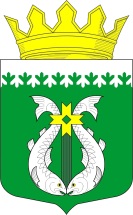 РОССИЙСКАЯ ФЕДЕРАЦИЯ РЕСПУБЛИКА КАРЕЛИЯАДМИНИСТРАЦИЯМУНИЦИПАЛЬНОГО ОБРАЗОВАНИЯ "СУОЯРВСКИЙ РАЙОН"ПОСТАНОВЛЕНИЕ30.12.2021  								                             № 1048О внесении изменений в постановление администрациимуниципального образования «Суоярвский район»от 24.12.2010 № 725	Внести в постановление администрации муниципального образования «Суоярвский район» от 24.12.2010 № 725 «О порядке поступления отдельных обращений граждан, замещавших должности муниципальной службы в администрации муниципального образования «Суоярвский район» (в редакции постановлений от 25.08.2014 № 602, от 13.09.2017 № 433, от 10.02.2020 № 95):1. В преамбуле слова «от 21.03.2016 № 140» заменить словами                        «от 17.09.2021 № 735»Глава Администрации	      Р.В. Петров_______________________________________________________________________________Разослать: дело, управление делами 